Россия, труд, народовластие, социализм!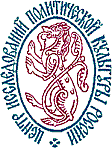 КОММУНИСТИЧЕСКАЯ  ПАРТИЯ  РОССИЙСКОЙ  ФЕДЕРАЦИИЦ Е Н Т Р А Л Ь Н Ы Й   К О М И Т Е ТОтдел по ПРОведению ИЗБИРАТЕЛЬНЫХ кампанийЦЕНТРИССЛЕДОВАНИЙ ПОЛИТИЧЕСКОЙ КУЛЬТУРЫ РОССИИПРИСУТСВИЕ РЕГИОНАЛЬНЫХОТДЕЛЕНИЙ КПРФ В ИНТЕРНЕТЕВ 2020 ГОДУ	Для определения количества и качества присутствия региональных отделений КПРФ в Сети необходимо собрать данные по наиболее популярным социальным сетям (ВКонтакте, Одноклассники, Facebook, Twitter, Telegram, Instagram, Youtube). В этом исследовании сделан обзор официальных страниц отделений партии по всем субъектам РФ. Сводная таблица с результатами анализа представлена в Таблице 1. В этой же таблице можно увидеть, какие претензии по ведению аккаунтов в соцсетях могут быть предъявлены к региональному отделению. Плюс означает представленность регионального отделения в данной соцсети без каких-либо замечаний к странице. Ноль — отсутствие в данной социальной сети. Замечания по ведению страниц в сети отмечены цветом. Красным цветом выделены сообщества, новости которых не обновлялись год и более. Зеленым цветом выделены закрытые сообщества, т.е. вход в которые возможен только по паролю и которые, таким образом, не несут никакой просветительской работы в массы.Таблица 1Сводная таблица присутствия региональных отделений КПРФ в Интернете	Из Таблицы 1 можно сделать следующие выводы: 1. Почти все региональные отделения КПРФ имеют сайты в Интернете, за исключением отделений в республиках Тыва, Ингушетия и Чечня. Эта проблема тянется еще с прошлого года – за прошедший 2020 год она так и не решена. 2. В число наиболее отстающих отделений, у которых слабое присутствие в соцсетях и сайтах в 2020 году входят: Чеченский реском (отсутствует 7 из 8 ресурсов), Ингушский реском (отсутствует 6 из 8), Чукотский окружком и Адыгейский реском (отсутствует по 5 ресурсов). Присутствуют лишь в половине соцсетей республиканские отделения КПРФ в республиках Алтай, Башкирия, Калмыкия, Марий Эл, Мордовия, Якутия, Ставропольское краевое отделение, Ямало-Ненецкое окружное, а также Архангельское, Белгородское, Новгородское, Магаданское, Тамбовское и Тверское областные. 3. Лидерами являются Московский горком, Хабаровский крайком, Севастопольский горком, Московский, Волгоградский, Рязанский, Томский и Ульяновский обкомы КПРФ (присутствуют во всех соцсетях). Во всех соцсетях, кроме одной предствлены Санкт-Петербургский горком, Кабардино-Балкарский реском, Татарстанский реском, Дагестанский реском, Чувашский реском, Красноярский и Приморский крайкомы, а также Иркутский, Новосибирский, Владимирский, Оренбургский, Ростовский и Челябинский обкомы партии.4. Еще 24 региональных отделения КПРФ имеют по 6 из 8 информационных ресурсов, а 22 – по пять. 5. Серьезные проблемы с заполнением страниц в соцсетях (никаких обновлений за последний год и более) у Владимирского обкома (Фэйсбук и Твиттер), Волгоградского, Воронежского, Калужского, Курского, Новгородского и Иркутского обкомов (Ютуб), Еврейского обкома (Вконтакте и Твиттер), Кабардино-Балкарского рескома и Магаданского обкома (Инстаграм), Ивановского, Кировского и Пензенского обкомов (Твиттер), Кемеровского (Твиттер и Ютуб), Омского (Фэйсбук и Твиттер) и Псковского (Фэйсбук) обкомов, а также в Приморского крайкома (Одноклассники и Твиттер). 6. Закрытые сообщества с соцсетях (т.е. не имеющие смысла для воздействия на широкую аудиторию) имеют место во Владимирском, Волгоградском, Кемеровском, Костромском, Ленинградском, Новосибирском и Оренбургском (Одноклассники) отделениях партии, в Кабардино-Балкарском и Липецком отделениях (Фэйсбук), а также в Калужской отделении (Одноклассники и Фэйсбук). 7. Напомним, заброшенные аккаунты в соцсетях негативно сказываются на имидже партии. От них вред, а не польза – люди видят наплевательское отношение к работе с аудиторией. Если у регионального отделения нет сил регулярно вести аккаунт, иногда его лучше удалить, чем демонстрировать аккаунт, устаревший на годы.8. Наиболее популярная соцсеть у региональных отделений КПРФ – «Вконтакте», страницы в ней имеют 81 из 85 отделений. Второе место делят «Ютуб» и «Одноклассники» (по 67), третье место – «Твиттер» (52), четвертое – «Фэйсбук» (47), пятое – «Инстаграм» (45), шестое – «Телеграм» (16).9. Как видим, весьма популярный у околополитической и политической общественности «Телеграм» задействован лишь у 16 региональных отделений КПРФ. Это Московский и Севастопольский горкомы, Карачаево-Черкесский и Тывинский рескомы, Алтайский и Хабаровский крайкомы, Вологодский, Волгоградский, Московский, Оренбургский, Псковский, Рязанский, Свердловский, Сахалинский, Томский и Ульяновский обкомы.В прошлом году было лишь 4 региональных отделения, работавшие в «Телеграме», так что прогресс четырехкратный, но все равно недостаточный.Социальная сеть Вконтакте	Из всех каналов коммуникации с интернет-аудиторией, Вконтакте является наиболее часто используемой социальной сетью, что хорошо видно на Графике:График 1Присутствие региональных отделений КПРФ в соцсети ВконтактеНа что требуется обратить внимание: 1. Четыре из 85 региональных отделений все еще не имеют страниц в ВК. Это Магаданский и Сахалинский обкомы, Адыгейский и Чеченский рескомы.2. В Еврейской АО страница обкома не обновлялась более года. Социальная сеть Одноклассники	И в 2019-м, и в 2020-м году соцсеть «Одноклассники» являлась самой «проблемной» для региональных отделений КПРФ. Из 67 сообществ 9 не функционировали должным образом. 18 отделений до сих пор не завели себе страницы. График 2Присутствие региональных отделений КПРФ в соцсети ОдноклассникиНа что требуется обратить внимание:1. Восемнадцать отделений из 85 не имеют страниц в «Одноклассниках»:  Архангельское, Кировское, Мурманское, Нижегородское, Новгородское, Псковское, Тамбовское, Самарское, Камчатское, Ставропольское, Ингушское, Карельское, Марийское, Мордовское, Якутское, Удмуртское, Чеченское, а также Чукотское.2. Страница Приморского крайкома не обновлялась более года.3. Закрыты для широкой публики страницы в данной соцсети Владимирского, Волгоградского, Калужского, Кемеровского, Костромского, Ленинградского, Новосибирского и Оренбургского обкомов – 8 из 67 отделений, имеющих здесь страницы. Социальная сеть Facebook	Страницы региональных отделений партии в Facebook представлены хуже, чем в Одноклассниках. Основная проблема заключается в том, что их создали только 47 из 85 отделений – это второе место по антирекорду после Инстаграма (График 3, «Телеграм» считаем «развивающейся соцсетью). И только 41 отделение смогло наладить качественную работу аккаунта.График 3Присутствие региональных отделений КПРФ в соцcети FacebookНа что требуется обратить внимание:1. Нет партийных аккаунтов в Фейсбуке в регионах: Республики Алтай, Адыгея, Башкортостан, Бурятия, Ингушетия, Калмыкия, Карачаево-Черкесия, Карелия, Коми, Марий Эл, Северная Осетия и Чечня; Алтайский, Забайкальский, Пермский и Ставропольский края; Амурская, Архангельская, Брянская, Кемеровская, Кировская, Курская, Мурманская, Новгородская, Самарская, Саратовская, Свердловская, Смоленская, Тамбовская, Тверская, Тульская и Тюменская области; а также в Еврейской АО, Чукотском АО, НАО, ХМАО и ЯНАО.2. Аккаунты Владимирского, Омского и Псковского обкома не обновлялись год или более. 3. Сообщества Калужского и Липецкого обкомов и Кабардино-Балкарского рескома КПРФ – закрытые. Социальная сеть Twitter	Твиттер занимает третье место с конца по представленности страниц региональных отделений КПРФ после Инстаграма и Фэйсбука:График 4Присутствие региональных отделений КПРФ в соцсети TwitterНа что требуется обратить внимание:1. Отсутствуют страницы партийных отделений в республиках Адыгея, Карачаево-Черкесия, Башкортостан, Ингушетия, Калмыкия, Марий Эл, Мордовия, Чечня, Крым, Якутия, Тыва, Хакасия, в Алтайском, Забайкальском, Ставропольском и Камчатском краях, Амурской, Архангельской, Мурманской, Новгородской, Тамбовской, Астраханской, Белгородской, Вологодской, Курганской, Липецкой, Магаданской, Оренбургской, Псковской и Сахалинской областях, а также в Чукотском, Ненецком и Ямало-Ненецком округах.2. Во Владимирской, Ивановской, Кемеровской, Кировской, Омской и Пензенской областях, в Еврейской АО и Приморье партийные аккаунты не обновлялись более года.Социальная сеть InstagramИнстаграм является антирекордсменом по вовлеченности в работу с ним региональных отделений КПРФ. Здесь самый большой процент отсутствия – почти половина («Телеграм» не считаем), но при этом и процент брака один из минимальных:График 5Присутствие региональных отделений КПРФ в соцсети InstagramНа что требуется обратить внимание:1. Не ведут работы в Инстаграме отделения КПРФ в следующих регионах: Республики Алтай, Башкортостан, Бурятия, Ингушетия, Карелия, Коми, Марий Эл, Мордовия, Якутия, Хакасия и Удмуртия, Ставропольский и Краснодарский края, Архангельская, Новгородская, Тамбовская, Астраханская, Белгородская, Вологодская, Курганская, Псковская, Кировская, Курская, Самарская, Саратовская, Смоленская, Тверская, Тульская, Воронежская, Ивановская, Калининградская, Калужская, Костромская, Нижегородская, Омская, Пензенская и Ярославская области, Чукотский, Ямало-Ненецкий и Ханты-Мансийский АО.2. В Магаданской области и Кабардино-Балкарии страницы региональных отделений партии не обновлялись год и более.Социальная сеть Youtube«Ютуб», пожалуй, является самой влиятельной социальной сетью в РФ. Аудитория получает визуальную информацию в удобной подаче. Без данной соцсети многие современные яркие политики никогда не состоялись бы. «Ютуб» все больше и больше заменяет в РФ телевизор, таким образом, разрушая монополию власти на пропаганду. Поэтому работа в данной соцсети является чрезвычайно важной, но требующей определенных навыков создания контента. Тем не менее, 18 региональных отделений КПРФ из 85 все еще не имеют своего Ютуб-канала, а 7 отделений забросили ранее созданный: График 6Присутствие региональных отделений КПРФ в соцсети YoutubeНа что требуется обратить внимание:1. Нет Ютуб-каналов у отделений Партии в следующих регионах: Республики Алтай, Адыгея, Ингушетия, Калмыкия, Карачаево-Черкесия, Чечня и Якутия, Белгородская, Тверская, Ивановская, Костромская, Магаданская, Сахалинская, Свердловская, Ленинградская и Орловская области, Чукотский АО и Еврейская АО.2. Не обновлялись год и более партийные Ютуб-каналы в Новгородской, Курской, Воронежской, Калужской, Кемеровской, Волгоградской и Иркутской областях.Подготовили: Стрелков Д.А., Крылов С.С.Координатор проекта: Волков Н.Ю.Ответственный за выпуск Обухов С.П., секретарь ЦК КПРФРегионВконтактеОдноклас-сникиFace-bookTwitterTelegramInstagramYou-tubeСайтАлтайский край++00++++Амурская область++000+++Архангельская область+00000++Астраханская область+++000++Белгородская область+++0000+Брянская область++0+0+++Владимирская область++++0+++Волгоградская область++++++++Вологодская область+++0+0++Воронежская область++++00++Еврейская АО++0+0+0+Забайкальский край++000+++РегионВконтактеОдноклас-сникиFace-bookTwitterTelegramInstagramYou-tubeСайтИвановская область++++000+Иркутская область++++0+++Кабардино-Балкарская республика++++0+++Калининградская Область++++00++Калужская область++++00++Камчатский край+0+00+++Карачаево-Черкесская Республика++00++0+Кемеровская область++0+0+++Кировская область+00+00++Костромская область++++000+Краснодарский край++++00++Красноярский край++++0+++Курганская область+++000++Курская область++0+00++Ленинградская область++++0+0+Липецкая область+++00+++Магаданская область0++00+0+Город Москва++++++++Московская область++++++++Мурманская область+0000+++Ненецкий АО++000+++Нижегородская область+0++00++Новгородская область+00000++Новосибирская область++++0+++Омская область++++00++Оренбургская  область+++0++++Орловская область++++0+0+Пензенская область++++00++Пермский край++0+0+++Приморский край++++0+++РегионВконтактеОдноклас-сникиFace-bookTwitterTelegramInstagramYou-tubeСайтПсковская область+0+0+0++Республика Адыгея0+000+0+Республика Алтай++0+000+Респ. Башкортостан++0000++Республика Бурятия++0+00++Республика Дагестан++++0+++Республика Ингушетия+0000000Республика Калмыкия++000+0+Республика Карелия+00+00++Республика Коми++0+00++Республика Крым+++00+++Республика Марий Эл+00000++Республика Мордовия+00000++Республика Якутия+0+0000+Респ. Северная Осетия ++0+0+++Республика Татарстан++++0+++Республика Тыва+++0+++0Республика Хакасия+++000++Ростовская область++++0+++Рязанская область++++++++Самарская область+00+00++Город Санкт-Петербург++++0+++Саратовская область++0+00++Сахалинская область0++0++0+Свердловская область++0+++0+Город Севастополь++++++++Смоленская область++0+00++Ставропольский край+00000++Тамбовская область+00000++Тверская область++0+000+РегионВконтактеОдноклас-сникиFace-bookTwitterTelegramInstagramYou-tubeСайтТомская область++++++++Тульская область++0+00++Тюменская область++0+0+++Удмуртская Республика+0++00++Ульяновская область++++++++Хабаровский край++++++++Ханты-Мансийский АО++0+00++Челябинская область++++0+++Чеченская республика00000+00Чувашская республика++++0+++Чукотский АО+000000+Ямало-Ненецкий АО++0000++Ярославская область++++00++